О внесении изменений в распоряжение от 29.12.2017 № 748Внести в распоряжение администрации г. Канска от 29.12.2017 № 748 «О проведении фестиваля городской среды "Выходи гулять!» следующие изменения:1. Изложить пункт 32 приложения № 2 к распоряжению в новой редакции:2. Ведущему специалисту Отдела культуры администрации г. Канска (Н.А. Велищенко) разместить данное распоряжение на официальном сайте муниципального образования город Канск в сети Интернет, опубликовать в газете «Канский вестник».3. Контроль за исполнением настоящего распоряжения оставляю за собой.4. Распоряжение вступает в силу со дня подписания.Глава города Канска								      Н.Н. Качан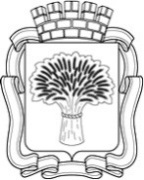 Российская ФедерацияАдминистрация города Канска
Красноярского краяРАСПОРЯЖЕНИЕРоссийская ФедерацияАдминистрация города Канска
Красноярского краяРАСПОРЯЖЕНИЕРоссийская ФедерацияАдминистрация города Канска
Красноярского краяРАСПОРЯЖЕНИЕРоссийская ФедерацияАдминистрация города Канска
Красноярского краяРАСПОРЯЖЕНИЕ16.03.2018 г.№116№ п/пСодержание мероприятияМесто проведенияПериод проведенияОтветственный за проведениеОтветственный за информационное сопровождениеНаименование информационного ресурса32Народное гуляние «Весна пришла!»центральный городской парк24.03.2018Береснева О.В.Афанасьева А.А.Велищенко Н.А.Сайт МО, группа в социальных сетях, газеты, ТВ